WESTERN RED CEDAR / INCENSE CEDAR / ALASKA CEDARThuja plicata
Western Red CedarCalocedrus decurrens
Incense cedarCallitropsis nootkatensis
(aka Cupressus nootkatensis)
Alaska Cedar
aka Alaskan Yellow CedarPPL List: large treePNW Native: large treePNW Native: large tree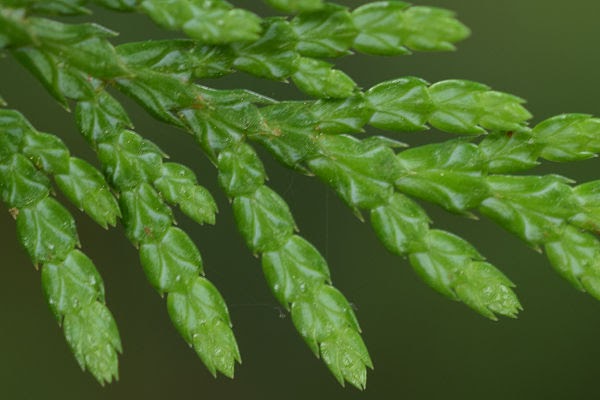 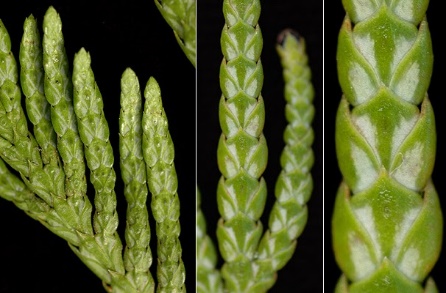 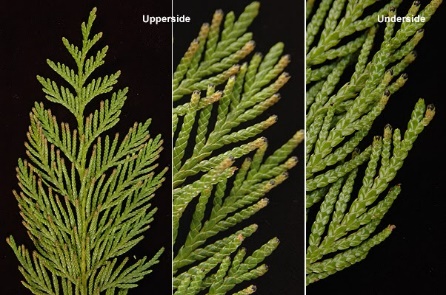 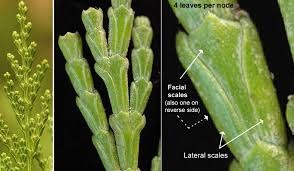 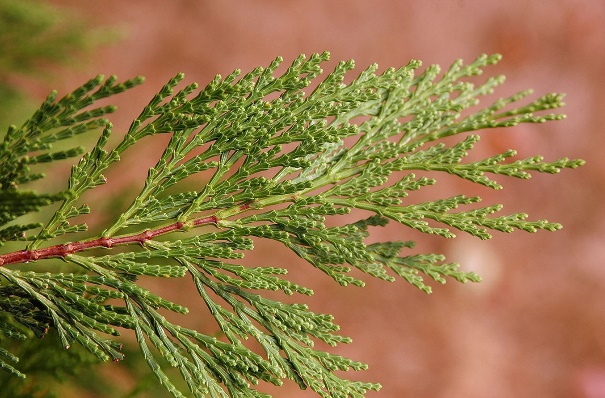 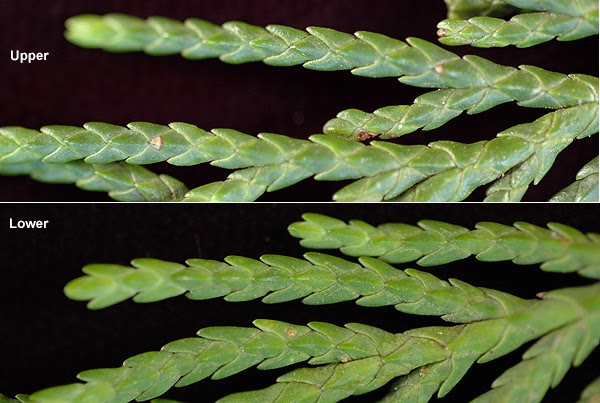 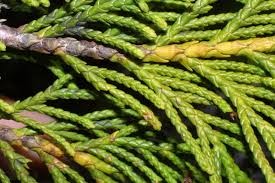 Flat, wide, scale-like leaves,
often have butterfly or moth-like pattern on undersideSmall, flat, scale-like leaves, often described as akin gto wine glass or champagne flutes Scaled with pointed tips (can be prickly) & no white pattern on undersideBranches horizontal or drooping but turning upward at the end; narrow, pyramidal formNarrowly columnar, terminating in flattened branchlets with dense, fan-like spraysUnlike other false cedars, has distinctive drooping branchlets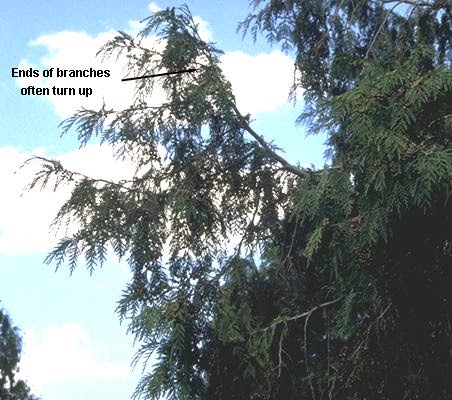 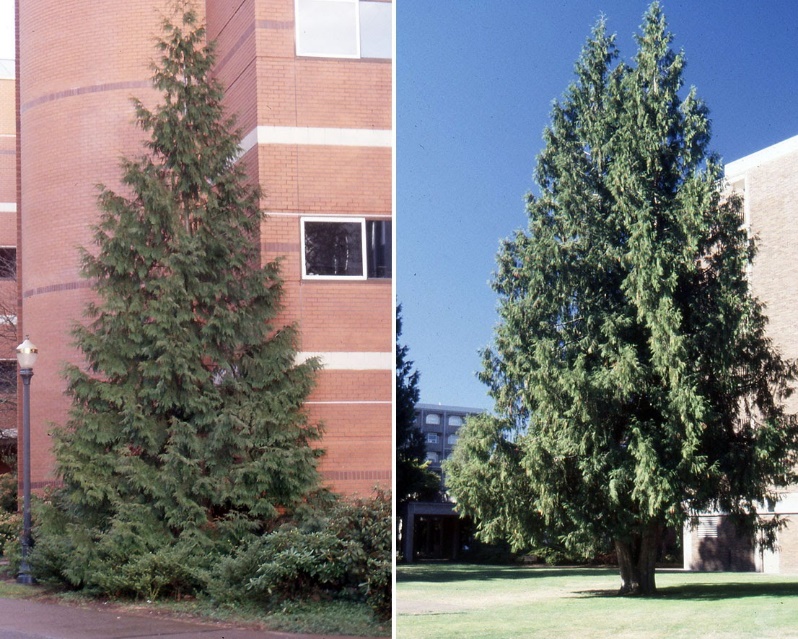 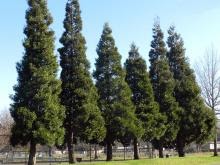 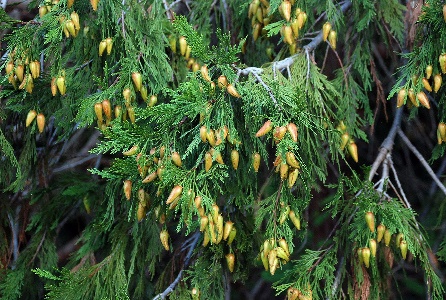 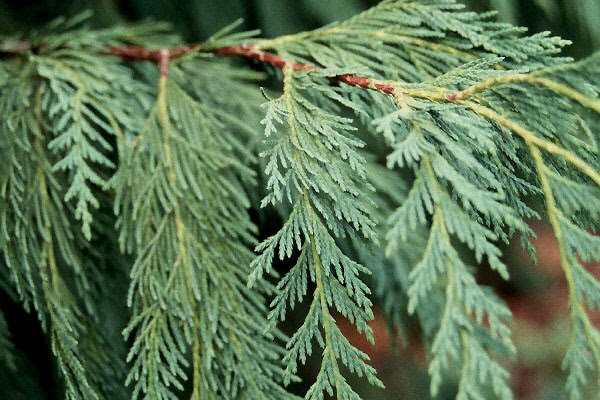 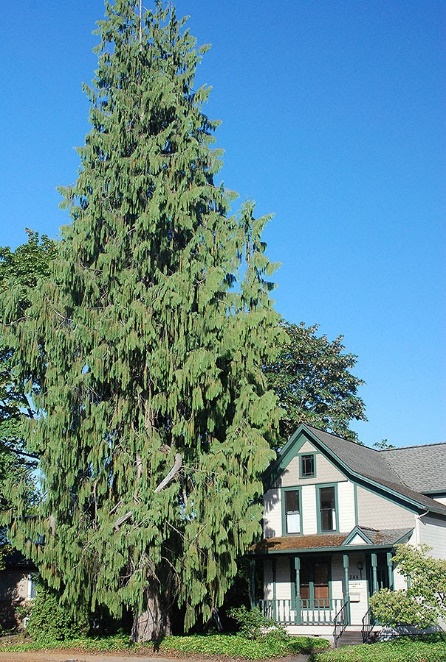 Small cones sit on top of the branch; look like tiny rose budsDuck-bill shaped; when open, “tongue” sticking outSmall, round cones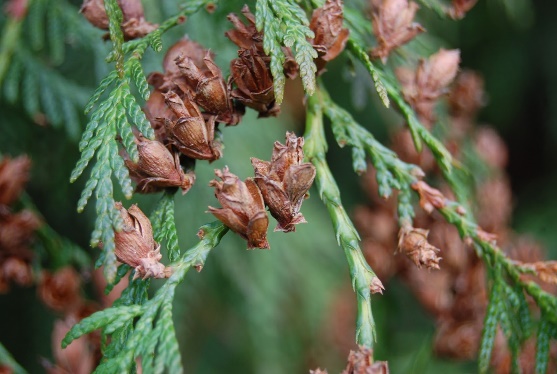 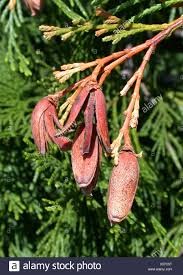 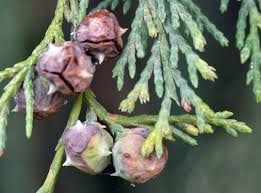 Stringy, reddish-brown bark; base of tree buttressed, with roots extending away from tree before reaching the groundReddish-brown bark, deeply furrowed on older treesLike WRC, stringy bark, but more gray: strips wider & often detached i.e. “scruffy”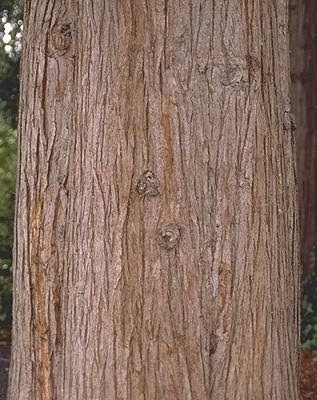 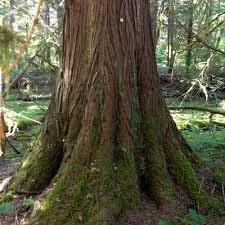 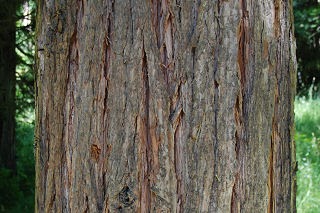 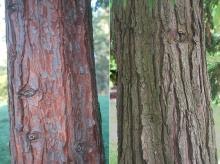 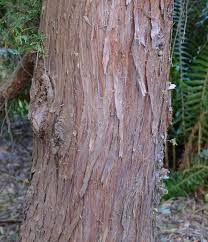 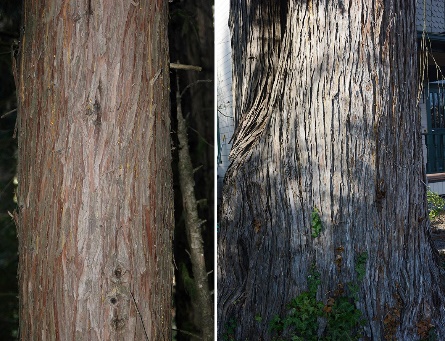 Minimal odor when crushed; some say pineapple-likeAn aromatic odor when crushedAn unpleasant, mildewy odor when bruisedCheck out: https://landscapeplants.oregonstate.edu/four-cedars-native-oregonCheck out: https://landscapeplants.oregonstate.edu/four-cedars-native-oregonCheck out: https://landscapeplants.oregonstate.edu/four-cedars-native-oregon